Wertungsgrundlage für die Kategorie klassisches BallettGewertet werden folgende Kriterien:Präsentation					10 PunkteSynchronität/ Ausführung			10 PunkteChoreographie					10 PunkteSchwierigkeitsgrad				10 PunkteErläuterungenPräsentationKostümAnmutige BewegungenBühnenpräsensSynchronität und AusführungTänzerischer AusdruckMusikalität/ TaktgefühlChoreographieAusrichtung im Raum (auch Ausrichtung und Bezug zu den anderen Personen)MusikwahlEigene oder bekannte ChoreographieSchwierigkeitsgradExaktheit-en dehorsGleichgewicht, Attitude, TechnikHaltung, Gestik, SpannungFein koordinierte BewegungsabläufeEquipment Baton: Anderes Equipment ist erlaubt, aber nicht zwingend.Getanzt wird auf Schläppchen oder Pointe Schuhen. Ab 12 Jahren sind Spitzenschuhe erlaubt.Bitte beachtet, dass es sich bei diesem Wettstreit um eine Amateurmeisterschaft handelt, aber auch Amateure sollten folgendes beachten:Die Tanzgruppen, die an den Wettkämpfen teilnehmen, liefern Vorstellungen von hoher Qualität ab. Dadurch erwartet das zuschauende Publikum von jedem einzelnen Teilnehmer auf dem Wettkampffeld eine ordentliche Vorstellung nach eigenem bestem Ermessen.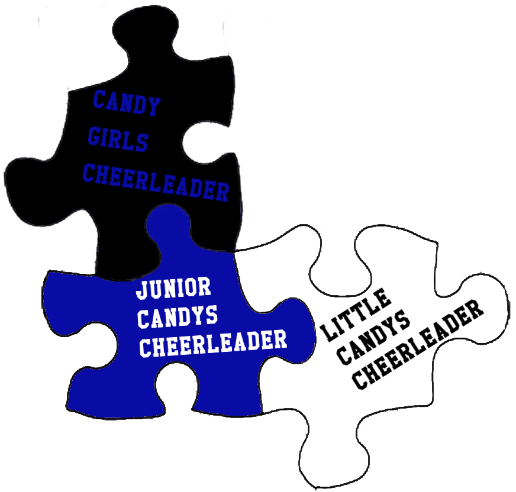 